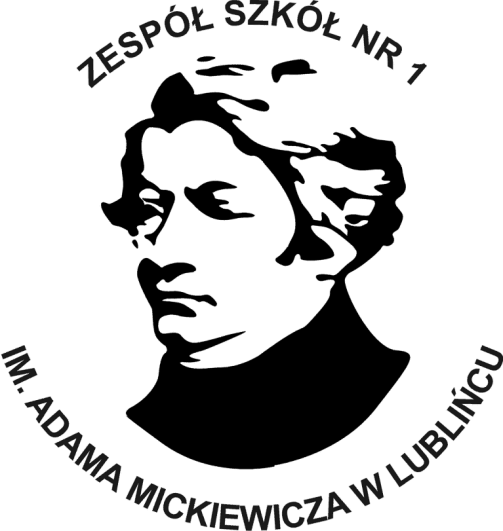  SZKOLNY ZESTAW PODRĘCZNIKÓW   I LICEUM OGÓLNOKSZTAŁCĄCEGO IM. A. MICKIEWICZAW LUBLIŃCU DLA ABSOLWENTÓW SZKOŁY GIMNAZJALNEJNA ROK SZKOLNY 2019/2020KLASA 1 - politechnicznaKLASA 1  – biologiczno-chemicznaKLASA 1 – humanistycznaKLASA 1- biznesowaKLASA 2a – politechnicznaKLASA 2b1 – biologiczno-chemicznaKLASA 2b2 – biologiczno-chemicznaKLASA 2c – humanistyczno-medialnaKLASA 2f – biznesowaKLASA 3a1 – politechnicznaKLASA 3a2 – informatycznaKLASA 3b – biologiczno-chemicznaKLASA 3c – humanistyczno - medialnaKLASA 3e – akademickaKLASA 3f – biznesowaPRZEDMIOTAUTORTYTUŁWYDAWCANR DOPUSZCZENIA/ZAKRESUWAGIJęzyk polskiMałgorzata ChmielEliza Kostrzewa „Ponad słowami" Podręcznik. Klasa 1. Część 1Nowa Era425/1/2012/2015Zakres podstawowyi rozszerzonyJęzyk polskiMałgorzata ChmielAnna Równy„Ponad słowami" Podręcznik. Klasa 1. Część 2Nowa Era425/2/2012/2015Zakres podstawowyi rozszerzonyMatematykaWojciech BabiańskiLech ChańkoDorota PonczekMATeMAtyka 1PodręcznikNowa EraNr 360/1/2011/2015Zakres podstawowy i rozszerzonyHistoriaRafał DoleckiKrzysztof GutowskiJędrzej Smoleński„Po prosu Historia”Podręcznik.WSiP558/2012/2014Zakres podstawowyWiedza o społeczeństwieZbigniew Smutek,Jan Maleska„Odkrywamy na nowo.”Wiedza o Społeczeństwie.Podręcznik.OPERON407/2011/2015Zakres podstawowyWiedza o kulturzeMonika BokiniecBarbara Foryciewiczi inni„Spotkania z kulturą.”Podręcznik do wiedzy o kulturze dla liceum i technikumNowa Era449/2012BiologiaEmilia BonarWeronika Krzeszowiec-JeleńStanisław Czachorowski„Biologia na czasie.”Podręcznik dla szkół ponadgimnazjalnych.Nowa Era450/2012/2015Zakres podstawowyChemiaRomuald HassaAleksandra MrzigodJanusz Mrzigod„To jest  chemia”PodręcznikNowa Era438/2012/2015Zakres podstawowyFizykaJoanna Gondek„Fizyka”Gdańskie Wydawnictwo Oświatowe559/2012Zakres podstawowyGeografiaRadosław UliszakKrzystof Wiedermann„Oblicza geografii”Podręcznik.+ Zeszyt ćwiczeńNowa Era433/2012/2014Zakres podstawowyPodstawy przedsiębiorczośćZbigniew MakiełaTomasz Rahwał„Krok w przedsiębiorczość”PodręcznikNowa Era467/2012/2015Zakres podstawowyEdukacja dla bezpieczeństwaBogusława BreitkopfMariusz Cieśla„Po prostu EDB”PodręcznikWSiP500/2012/2015Zakres podstawowyReligiaks. dr Tadeusz ŚmiechElżbieta Kondrak„W blasku Bożej prawdy 1”JednośćAZ-41-03/12-KI-1/12Język niemieckiKrystyna ŁuniewskaUrszula TworekZofia Wąsik„Alles Klar Neu 1”Podręcznik+ zeszyt ćwiczeńWSiP679/1,2/2014/2015Zakres podstawowyJęzyk angielskiElizabeth SharmanMichael Duckwort i inni„VISION 2”Student’s BookOxford985/2/2019Język francuskiCelina HimberFabienne Gallon„En action 1”Podręcznik.Hachette Livre745/1/2015Zakres podstawowyGrupa językowaJęzyk rosyjskiMirosław Zybert„Novyj Dialog 1”PodręcznikWSiP684/1/2014/2014Grupa językowaPRZEDMIOTAUTORTYTUŁWYDAWCANR DOPUSZCZENIA/ZAKRESUWAGIJęzyk polskiMałgorzata ChmielEliza Kostrzewa „Ponad słowami" Podręcznik. Klasa 1. Część 1Nowa Era425/1/2012/2015Zakres podstawowyi rozszerzonyJęzyk polskiMałgorzata ChmielAnna Równy„Ponad słowami" Podręcznik. Klasa 1. Część 2Nowa Era425/2/2012/2015Zakres podstawowyi rozszerzonyMatematykaWojciech BabiańskiLech ChańkoDorota PonczekMATeMAtyka 1PodręcznikNowa EraNr 360/1/2011/2015Zakres podstawowy i rozszerzonyJęzyk niemieckiKrystyna ŁuniewskaUrszula TworekZofia Wąsik„Alles Klar Neu 1”Podręcznik+ zeszyt ćwiczeńWSiP679/1,2/2014/2015Zakres podstawowyHistoriaRafał DoleckiKrzysztof GutowskiJędrzej Smoleński„Po prosu Historia”Podręcznik.WSiP558/2012/2014Zakres podstawowyWiedza o społeczeństwieZbigniew SmutekJan Maleska„Odkrywamy na nowo.”Wiedza o Społeczeństwie.Podręcznik.OPERON407/2011/2015Zakres podstawowyWiedza o kulturzeMonika BokiniecBarbara Foryciewiczi inni„Spotkania z kulturą.”Podręcznik do wiedzy o kulturze dla liceum i technikumNowa EraNr 449/2012Język angielskiElizabeth SharmanMichael Duckwort i inni„VISION 2”Student’s BookOxford985/2/2019BiologiaEmilia BonarWeronika Krzeszowiec-JeleńStanisław Czachorowski„Biologia na czasie.”Podręcznik dla szkół ponadgimnazjalnych.Nowa Era450/2012/2015Zakres podstawowyChemiaRomuald HassaAleksandra MrzigodJanusz Mrzigod„To jest  chemia”PodręcznikNowa Era438/2012/2015Zakres podstawowyFizykaJoanna Gondek„Fizyka”Gdańskie Wydawnictwo Oświatowe559/2012Zakres podstawowyGeografiaRadosław UliszakKrzystof Wiedermann„Oblicza geografii”Podręcznik.+ Zeszyt ćwiczeńNowa Era433/2012/2014Zakres podstawowyPodstawy przedsiębiorczośćZbigniew MakiełaTomasz Rahwał„Krok w przedsiębiorczość”PodręcznikNowa Era467/2012/2015Zakres podstawowyEdukacja dla bezpieczeństwaBogusława BreitkopfMariusz Cieśla„Po prostu EDB”PodręcznikWSiP500/2012/2015Zakres podstawowyReligiaks. dr Tadeusz ŚmiechElżbieta Kondrak„W blasku Bożej prawdy 1”JednośćAZ-41-03/12-KI-1/12Język francuskiCelina HimberFabienne Gallon„En action 1”Podręcznik.Hachette Livre745/1/2015Zakres podstawowyGrupa językowaJęzyk rosyjskiMirosław Zybert„Novyj Dialog 1”PodręcznikWSiP684/1/2014/2014Grupa językowaPRZEDMIOTAUTORTYTUŁWYDAWCANR DOPUSZCZENIA/ZAKRESUWAGIJęzyk polskiUrszula JagiełłoRenata Janicka-Szyszko Magdalena Steblecka-JankowskaJęzyk polski 1. PodręcznikKształcenie kulturowo-literackie i językowe. Seria - Odkrywamy na nowo. OPERON425/1/2012/2015Zakres podstawowy i rozszerzonyJęzyk polskiRenata Janicka-Szyszko Magdalena Steblecka-JankowskaJęzyk polski 2. PodręcznikKształcenie kulturowo-literackie i językowe. Seria - Odkrywamy na nowo. OPERON425/2/2012/2015Zakres podstawowy i rozszerzonyMatematykaWojciech BabiańskiLech ChańkoDorota PonczekMATeMAtyka 1PodręcznikNowa EraNr 378/1/2011/2015Zakres podstawowyJęzyk niemieckiKrystyna ŁuniewskaUrszula TworekZofia Wąsik„Alles Klar Neu 1”Podręcznik+ zeszyt ćwiczeńWSiP679/1,2/2014/2015Zakres podstawowyHistoriaRafał DoleckiKrzysztof GutowskiJędrzej Smoleński„Po prosu Historia”Podręcznik.WSiP558/2012/2014Zakres podstawowyWiedza o społeczeństwieZbigniew SmutekJan Maleska„Odkrywamy na nowo.”Wiedza o Społeczeństwie.Podręcznik.OPERON407/2011/2015Zakres podstawowyWiedza o kulturzeMonika BokiniecBarbara Foryciewiczi inni„Spotkania z kulturą.”Podręcznik do wiedzy o kulturze dla liceum i technikumNowa EraNr 449/2012Język angielskiElizabeth SharmanMichael Duckwort i inni„VISION 2”Student’s BookOxford985/2/2019BiologiaEmilia BonarWeronika Krzeszowiec-JeleńStanisław Czachorowski„Biologia na czasie.”Podręcznik dla szkół ponadgimnazjalnych.Nowa Era450/2012/2015Zakres podstawowyChemiaRomuald HassaAleksandra MrzigodJanusz Mrzigod„To jest  chemia”PodręcznikNowa Era438/2012/2015Zakres podstawowyFizykaJoanna Gondek„Fizyka”Gdańskie Wydawnictwo Oświatowe559/2012Zakres podstawowyGeografiaRadosław UliszakKrzystof Wiedermann„Oblicza geografii”Podręcznik.+ Zeszyt ćwiczeńNowa Era433/2012/2014Zakres podstawowyPodstawy przedsiębiorczośćZbigniew MakiełaTomasz Rahwał„Krok w przedsiębiorczość”PodręcznikNowa Era467/2012/2015Zakres podstawowyEdukacja dla bezpieczeństwaBogusława BreitkopfMariusz Cieśla„Po prostu EDB”PodręcznikWSiP500/2012/2015Zakres podstawowyReligiaks. dr Tadeusz ŚmiechElżbieta Kondrak„W blasku Bożej prawdy 1”JednośćAZ-41-03/12-KI-1/12Język francuskiCelina HimberFabienne Gallon„En action 1”Podręcznik.Hachette Livre745/1/2015Zakres podstawowyGrupa językowaJęzyk rosyjskiMirosław Zybert„Novyj Dialog 1”PodręcznikWSiP684/1/2014/2014Grupa językowaPRZEDMIOTAUTORTYTUŁWYDAWCANR DOPUSZCZENIA/ZAKRESUWAGIJęzyk polskiMałgorzata ChmielEliza Kostrzewa „Ponad słowami" Podręcznik. Klasa 1. Część 1Nowa Era425/1/2012/2015Zakres podstawowy i rozszerzonyJęzyk polskiMałgorzata ChmielAnna Równy„Ponad słowami" Podręcznik. Klasa 1. Część 2Nowa Era425/2/2012/2015Zakres podstawowy i rozszerzonyMatematykaWojciech BabiańskiLech ChańkoDorota PonczekMATeMAtyka 1PodręcznikNowa EraNr 360/1/2011/2015Zakres podstawowy i rozszerzonyJęzyk niemieckiKrystyna ŁuniewskaUrszula TworekZofia Wąsik„Alles Klar Neu 1”Podręcznik+ zeszyt ćwiczeńWSiP679/1,2/2014/2015Zakres podstawowyHistoriaRafał DoleckiKrzysztof GutowskiJędrzej Smoleński„Po prosu Historia”Podręcznik.WSiP558/2012/2014Zakres podstawowyWiedza o społeczeństwieZbigniew Smutek,Jan Maleska„Odkrywamy na nowo.”Wiedza o Społeczeństwie.Podręcznik.OPERON407/2011/2015Zakres podstawowyWiedza o kulturzeMonika BokiniecBarbara Foryciewiczi inni„Spotkania z kulturą.”Podręcznik do wiedzy o kulturze dla liceum i technikumNowa EraNr 449/2012Język angielskiElizabeth SharmanMichael Duckwort i inni„VISION 2”Student’s BookOxford985/2/2019BiologiaEmilia BonarWeronika Krzeszowiec-JeleńStanisław Czachorowski„Biologia na czasie.”Podręcznik dla szkół ponadgimnazjalnych.Nowa Era450/2012/2015Zakres podstawowyChemiaRomuald HassaAleksandra MrzigodJanusz Mrzigod„To jest  chemia”PodręcznikNowa Era438/2012/2015Zakres podstawowyFizykaJoanna Gondek„Fizyka”Gdańskie Wydawnictwo Oświatowe559/2012Zakres podstawowyGeografiaRadosław UliszakKrzystof Wiedermann„Oblicza geografii”Podręcznik.+ Zeszyt ćwiczeńNowa Era433/2012/2014Zakres podstawowyPodstawy przedsiębiorczośćZbigniew MakiełaTomasz Rahwał„Krok w przedsiębiorczość”PodręcznikNowa Era467/2012/2015Zakres podstawowyEdukacja dla bezpieczeństwaBogusława BreitkopfMariusz Cieśla„Po prostu EDB”PodręcznikWSiP500/2012/2015Zakres podstawowyReligiaks. dr Tadeusz ŚmiechElżbieta Kondrak„W blasku Bożej prawdy 1”JednośćAZ-41-03/12-KI-1/12Język francuskiCelina HimberFabienne Gallon„En action 1”Podręcznik.Hachette Livre745/1/2015Zakres podstawowyGrupa językowaJęzyk rosyjskiMirosław Zybert„Novyj Dialog 1”PodręcznikWSiP684/1/2014/2014Grupa językowaPRZEDMIOTAUTORTYTUŁWYDAWCANR DOPUSZCZENIA/ZAKRESUWAGIJęzyk polskiMałgorzata Chmiel Anna Równy„Ponad słowami”Podręcznik. Klasa 2. Część 1Nowa Era425/3/2013/2015Zakres podstawowy i rozszerzonyJęzyk polskiMałgorzata Chmiel Ewa Mirkowska-TreuguttAnna Równy„Ponad słowami”Podręcznik. Klasa 2. Część 2Nowa Era425/4/2013/2015Zakres podstawowy i rozszerzonyJęzyk angielskiSue KeyVaughan JonesDaniel Brayshaw i inni„Matura. Focus 3”Student’s BookPearson672/3/2014/2015Podręcznik wieloletniJęzyk angielskiMarta RosińskaLynda Edwards„Repetytorium dla uczniów liceów i techników”Poziom podstawowy i rozszerzony.Macmillan Education916/2017Podręcznik wieloletniJęzyk niemieckiKrystyna ŁuniewskaUrszula TworekZofia Wąsik„Alles Klar. Neu. 2”Podręcznik + ćwiczeniaWSiP679/3,4/2014/2015Zakres podstawowyMatematykaWojciech BabiańskaLech ChańkoJoanna CzarnowskaGrzegorz JanochaMATeMAtyka 2Podręcznik.Nowa Era360/2/2013/2015 Zakres rozszerzonyGeografiaRoman MalarzMarek Więckowski„Oblicza geografii 1”Podręcznik.Nowa Era501/1/2012/2015Zakres rozszerzonyGeografiaTomasz Rachwał„Oblicza geografii 2”Podręcznik.Nowa Era501/2/2013/2016Zakres rozszerzonyFizykaMarcin BraunKrzysztof Byczuk,AgnieszkaSeweryn-ByczukElżbieta Wójtowicz„Zrozumieć fizykę”Część 1Nowa Era632/1/2013/2015Zakres rozszerzonyFizykaMarcin BraunKrzysztof Byczuk,AgnieszkaSeweryn-ByczukElżbieta Wójtowicz„Zrozumieć fizykę”Część 2Nowa Era632/2/2013/2016Zakres rozszerzonyHistoria i społeczeństwoMarcin MarkowiczOlga Pytlińska AgataWyroda„Ojczysty panteon i ojczyste spory.”Podręcznik.WSiP644/1/2013Historia i społeczeństwoMarcin MarkowiczOlga Pytlińska AgataWyroda„Europa i świat.” Podręcznik do liceum i technikum.WSiP667/1/2013Religiaks. J. CzerkawskiElżbieta KondrakBogusław Nosek„Na drogach wiary”JednośćAZ-42-03/12-KI-2/13Język francuskiCelina HimberFabienne Gallon„En action 2”Podręcznik.Hachette Livre745/2/2015Zakres podstawowyGrupa językowaJęzyk rosyjskiMirosław Zybert„Novyj Dialog 2”PodręcznikWSiP684/2/2014/2015Grupa językowaPRZEDMIOTAUTORTYTUŁWYDAWCANR DOPUSZCZENIA/ZAKRESUWAGIJęzyk polskiMałgorzata Chmiel Anna Równy„Ponad słowami”Podręcznik. Klasa 2. Część 1Nowa Era425/3/2013/2015Zakres podstawowy i rozszerzonyJęzyk polskiMałgorzata Chmiel Ewa Mirkowska-TreuguttAnna Równy„Ponad słowami”Podręcznik. Klasa 2. Część 2Nowa Era425/4/2013/2015Zakres podstawowy i rozszerzonyJęzyk angielskiSue KeyVaughan JonesDaniel Brayshaw i inni„Matura. Focus 3”Student’s BookPearson672/3/2014/2015Podręcznik wieloletniJęzyk angielskiMarta RosińskaLynda Edwards„Repetytorium dla uczniów liceów i techników”Poziom podstawowy i rozszerzony.Macmillan Education916/2017Podręcznik wieloletniJęzyk niemieckiKrystyna ŁuniewskaUrszula TworekZofia Wąsik„Alles Klar. Neu. 2”Podręcznik + ćwiczeniaWSiP679/3,4/2014/2015Zakres podstawowyMatematykaWojciech BabiańskaLech ChańkoJoanna CzarnowskaGrzegorz JanochaMATeMAtyka 2Podręcznik + ćwiczeniaNowa Era360/2/2013/2015 Zakres rozszerzonyFizykaMarcin BraunKrzysztof Byczuk,AgnieszkaSeweryn-ByczukElżbieta Wójtowicz„Zrozumieć fizykę”Część 1Nowa Era632/1/2013/2015Zakres rozszerzonyFizykaMarcin BraunKrzysztof Byczuk,AgnieszkaSeweryn-ByczukElżbieta Wójtowicz„Zrozumieć fizykę”Część 2Nowa Era632/2/2013/2016Zakres rozszerzonyBiologiaMarek GuzikEwa JastrzębskaRyszard Koziki inni„Biologia na czasie 1”Podręcznik dla szkół ponadgimnazjalnych.Nowa Era564/1/2012/2015Zakres rozszerzonyObowiązuje w I semestrzeBiologiaFranciszek DubertRyszard KozikStanisław Krawczyk„Biologia na czasie 2”Podręcznik dla szkół ponadgimnazjalnych.Nowa Era564/2/2013/2016Zakres rozszerzonyObowiązuje w II semestrzeChemiaMaria LitwinSzarota Styka-WlazłoJoanna Szymońska„To jest chemia cz. 1”(chemia ogólna i nieorganiczna)Nowa Era528/1/2012/2015Zakres rozszerzonyHistoria i społeczeństwoMarcin MarkowiczOlga Pytlińska AgataWyroda„Ojczysty panteon i ojczyste spory.”Podręcznik.WSiP644/1/2013Historia i społeczeństwoMarcin MarkowiczOlga Pytlińska AgataWyroda„Europa i świat.”Podręcznik do liceum i technikum.WSiP667/1/2013Religiaks. J. CzerkawskiElżbieta KondrakBogusław Nosek„Na drogach wiary”JednośćAZ-42-03/12-KI-2/13Język francuskiCelina HimberFabienne Gallon„En action 2”Podręcznik.Hachette Livre745/2/2015Zakres podstawowyGrupa językowaPRZEDMIOTAUTORTYTUŁWYDAWCANR DOPUSZCZENIA/ZAKRESUWAGIJęzyk polskiMałgorzata Chmiel Anna Równy„Ponad słowami”Podręcznik. Klasa 2. Część 1Nowa Era425/3/2013/2015Zakres podstawowy i rozszerzonyJęzyk polskiMałgorzata Chmiel Ewa Mirkowska-TreuguttAnna Równy„Ponad słowami”Podręcznik. Klasa 2. Część 2Nowa Era425/4/2013/2015Zakres podstawowy i rozszerzonyJęzyk angielskiSue KeyVaughan JonesDaniel Brayshaw i inni„Matura. Focus 3”Student’s BookPearson672/3/2014/2015Podręcznik wieloletniJęzyk angielskiMarta RosińskaLynda Edwards„Repetytorium dla uczniów liceów i techników”Poziom podstawowy i rozszerzony.Macmillan Education916/2017Podręcznik wieloletniJęzyk niemieckiKrystyna ŁuniewskaUrszula TworekZofia Wąsik„Alles Klar. Neu. 2”Podręcznik + ćwiczeniaWSiP679/3,4/2014/2015Zakres podstawowyMatematykaWojciech BabiańskaLech ChańkoJoanna CzarnowskaGrzegorz JanochaMATeMAtyka 2Podręcznik + ćwiczeniaNowa Era360/2/2013/2015 Zakres rozszerzonyFizykaMarcin BraunKrzysztof Byczuk,AgnieszkaSeweryn-ByczukElżbieta Wójtowicz„Zrozumieć fizykę”Część 1Nowa Era632/1/2013/2015Zakres rozszerzonyFizykaMarcin BraunKrzysztof Byczuk,AgnieszkaSeweryn-ByczukElżbieta Wójtowicz„Zrozumieć fizykę”Część 2Nowa Era632/2/2013/2016Zakres rozszerzonyBiologiaMarek GuzikEwa JastrzębskaRyszard Koziki inni„Biologia na czasie 1”Podręcznik dla szkół ponadgimnazjalnych.Nowa Era564/1/2012/2015Zakres rozszerzonyObowiązuje w I semestrzeBiologiaFranciszek DubertRyszard KozikStanisław Krawczyk„Biologia na czasie 2”Podręcznik dla szkół ponadgimnazjalnych.Nowa Era564/2/2013/2016Zakres rozszerzonyObowiązuje w II semestrzeChemiaMaria LitwinSzarota Styka-WlazłoJoanna Szymońska„To jest chemia cz. 1”(chemia ogólna i nieorganiczna)Nowa Era528/1/2012/2015Zakres rozszerzonyHistoria i społeczeństwoMarcin MarkowiczOlga Pytlińska AgataWyroda„Ojczysty panteon i ojczyste spory.”Podręcznik.WSiP644/1/2013Historia i społeczeństwoMarcin MarkowiczOlga Pytlińska AgataWyroda„Europa i świat.”Podręcznik do liceum i technikum.WSiP667/1/2013Religiaks. J. CzerkawskiElżbieta KondrakBogusław Nosek„Na drogach wiary”JednośćAZ-42-03/12-KI-2/13Język francuskiCelina HimberFabienne Gallon„En action 2”Podręcznik.Hachette Livre745/2/2015Zakres podstawowyGrupa językowaJęzyk rosyjskiMirosław Zybert„Novyj Dialog 2”PodręcznikWSiP684/2/2014/2015Grupa językowaPRZEDMIOTAUTORTYTUŁWYDAWCANR DOPUSZCZENIA/ZAKRESUWAGIJęzyk polskiDonata Dominik-StawickaJęzyk polski 3. PodręcznikKształcenie kulturowo-literackie i językowe.Seria - Odkrywamy na nowo.OPERON444/3/2013/2016Zakres podstawowy i rozszerzonyJęzyk polskiKatarzyna Budna, Jolanta MantheyJęzyk polski 4. PodręcznikKształcenie kulturowo-literackie i językowe.Seria - Odkrywamy na nowo.OPERON444/4/2013/2016Zakres podstawowy i rozszerzonyJęzyk angielskiSue KeyVaughan JonesDaniel Brayshaw i inni„Matura. Focus 3”Student’s BookPearson672/3/2014/2015Podręcznik wieloletniJęzyk angielskiMarta RosińskaLynda Edwards„Repetytorium dla uczniów liceów i techników”Poziom podstawowy i rozszerzony.Macmillan Education916/2017Podręcznik wieloletniJęzyk niemieckiKrystyna ŁuniewskaUrszula TworekZofia Wąsik„Alles Klar. Neu. 2”Podręcznik + ćwiczeniaWSiP679/3,4/2014/2015Zakres podstawowyHistoriaRoman CzajaMałgorzata Strzelecka Jan Wroniszewski„Ciekawi świata 1”Starożytność. Podręcznik. Część 1OPERON478/1/2012/2015Zakres rozszerzonyHistoriaRoman CzajaMałgorzata Strzelecka Jan Wroniszewski„Ciekawi świata 1”Średniowiecze. Podręcznik. Część 2OPERON478/2/2012/2015Zakres rozszerzonyHistoriaJanusz UstrzyckiMirosław Ustrzycki„Ciekawi świata 2”Od renesansu do rewolucji francuskiejPodręcznik. Część 1OPERON478/3/2013/2016Zakres rozszerzonyWiedza o społeczeństwieZbigniew SmutekJan MaleskaBeata Surmacz„Odkrywamy na nowo”.Wiedza o Społeczeństwie.Podręcznik. Część 1OPERONNr 488/1/2012/2015Zakres rozszerzonyMatematykaWojciech BabiańskaLech ChańkoJoanna CzarnowskaGrzegorz JanochaMATeMAtyka 2Podręcznik.Nowa Era378/2/2013/2015Zakres podstawowyPrzyrodaMirosław GalikowskiRomuald HassaMarek Kaczmarzyki inni„Przyroda 1”Nowa Era658/1/e/2013Historia i społeczeństwoMarcin MarkowiczOlga Pytlińska AgataWyroda„Ojczysty panteon i ojczyste spory.”Podręcznik.WSiP644/1/2013Historia i społeczeństwoMarcin MarkowiczOlga Pytlińska AgataWyroda„Europa i świat.”Podręcznik do liceum i technikum.WSiP667/1/2013Religiaks. J. CzerkawskiElżbieta KondrakBogusław Nosek„Na drogach wiary”JednośćAZ-42-03/12-KI-2/13Język francuskiCelina HimberFabienne Gallon„En action 2”Podręcznik.Hachette Livre745/2/2015Zakres podstawowyGrupa językowaJęzyk rosyjskiMirosław Zybert„Novyj Dialog 2”PodręcznikWSiP684/2/2014/2015Grupa językowaPRZEDMIOTAUTORTYTUŁWYDAWCANR DOPUSZCZENIA/ZAKRESUWAGIJęzyk polskiMałgorzata Chmiel Anna Równy„Ponad słowami”Podręcznik. Klasa 2. Część 1Nowa Era425/3/2013/2015Zakres podstawowy i rozszerzonyJęzyk polskiMałgorzata Chmiel Ewa Mirkowska-TreuguttAnna Równy„Ponad słowami”Podręcznik. Klasa 2. Część 2Nowa Era425/4/2013/2015Zakres podstawowy i rozszerzonyJęzyk angielskiSue KeyVaughan JonesDaniel Brayshaw i inni„Matura. Focus 3”Student’s BookPearson672/3/2014/2015Podręcznik wieloletniJęzyk angielskiMarta RosińskaLynda Edwards„Repetytorium dla uczniów liceów i techników”Poziom podstawowy i rozszerzony.Macmillan Education916/2017Podręcznik wieloletniJęzyk niemieckiKrystyna ŁuniewskaUrszula TworekZofia Wąsik„Alles Klar. Neu. 2”Podręcznik + ćwiczeniaWSiP679/3,4/2014/2015Zakres podstawowyMatematykaWojciech BabiańskaLech ChańkoJoanna CzarnowskaGrzegorz JanochaMATeMAtyka 2Podręcznik.Nowa Era360/2/2013/2015 Zakres rozszerzonyGeografiaRoman MalarzMarek Więckowski„Oblicza geografii 1”Podręcznik.Nowa Era501/1/2012/2015Zakres rozszerzonyGeografiaTomasz Rachwał„Oblicza geografii 2”Podręcznik.Nowa Era501/2/2013/2016Zakres rozszerzonyHistoria i społeczeństwoMarcin MarkowiczOlga Pytlińska AgataWyroda„Ojczysty panteon i ojczyste spory.”Podręcznik.WSiP644/1/2013Historia i społeczeństwoMarcin MarkowiczOlga Pytlińska AgataWyroda„Europa i świat.” Podręcznik do liceum i technikum.WSiP667/1/2013Religiaks. J. CzerkawskiElżbieta KondrakBogusław Nosek„Na drogach wiary”JednośćAZ-42-03/12-KI-2/13Język francuskiCelina HimberFabienne Gallon„En action 2”Podręcznik.Hachette Livre745/2/2015Zakres podstawowyGrupa językowaJęzyk rosyjskiMirosław Zybert„Novyj Dialog 2”PodręcznikWSiP684/2/2014/2015Grupa językowaPRZEDMIOTAUTORTYTUŁWYDAWCANR DOPUSZCZENIA/ZAKRESUWAGIJęzyk polskiMałgorzata Chmiel Robert Pruszczyński Anna Równy„Ponad słowami”Podręcznik. Klasa 3Nowa Era425/5/2014/2016zakres podstawowyi rozszerzonyJęzyk angielskiMarta RosińskaLynda Edwards„Repetytorium dla uczniów liceów i techników”Poziom podstawowy i rozszerzony.Macmillan Education916/2017Podręcznik wieloletniKontynuacja z klasy IIJęzyk niemieckiJoanna SzczękAnna Kryczyńska–Pham„ABITUR. Język niemiecki”Podręcznik i repetytoriumWSiP676/2014Zakres podstawowyDla zdających maturę z j. niemieckiegoJęzyk niemieckiKrystyna ŁuniewskaUrszula Tworek„Alles Klar. Neu. 3”Podręcznik + ćwiczeniaWSiP679/5/2014Zakres podstawowyMatematykaWojciech BabiańskiLech ChańkoJoanna CzarnowskaJolanta WesołowskaMATeMAtyka  3Podręcznik.Nowa Era360/3/2014/2016Zakres rozszerzonyFizykaMarcin BraunKrzysztof ByczukAgnieszkaSeweryn-ByczukElżbieta Wójtowicz„Zrozumieć fizykę”Część 3Nowa Era632/3/2014/2016Zakres rozszerzonyHistoria i społeczeństwoMarcin Markowicz Olga Pytlińska Agata Wyroda„Rządzący i rządzeni.”Podręcznik.WSiP667/4/2013Historia i społeczeństwoMarcin Markowicz Olga Pytlińska Agata Wyroda„Swojskość i obcość.”Podręcznik.WSiP667/6/2014ReligiaSławomir Mazur Bogusław NosekKamila Rokosz„Za progiem nadziei”JednośćAZ-43-01/12-KI-2/14Język francuskiMonique DenyerAugustin Garmendia„Version Originale 2”LektorKlett567/2/2013/2016Zakres podstawowyGrupa językowaPRZEDMIOTAUTORTYTUŁWYDAWCANR DOPUSZCZENIA/ZAKRESUWAGIJęzyk polskiMałgorzata Chmiel Robert Pruszczyński Anna Równy„Ponad słowami”Podręcznik. Klasa 3Nowa Era425/5/2014/2016zakres podstawowyi rozszerzony b e fJęzyk angielskiMarta RosińskaLynda Edwards„Repetytorium dla uczniów liceów i techników”Poziom podstawowy i rozszerzony.Macmillan Education916/2017Podręcznik wieloletniKontynuacja z klasy IIJęzyk niemieckiJoanna SzczękAnna Kryczyńska–Pham„ABITUR. Język niemiecki”Podręcznik i repetytoriumWSiP676/2014Zakres podstawowyDla zdających maturę z j. niemieckiegoJęzyk niemieckiKrystyna ŁuniewskaUrszula Tworek„Alles Klar. Neu. 3”Podręcznik + ćwiczeniaWSiP679/5/2014Zakres podstawowyMatematykaWojciech BabiańskiLech ChańkoJoanna CzarnowskaJolanta WesołowskaMATeMAtyka  3Podręcznik.Nowa Era360/3/2014/2016Zakres rozszerzonyFizykaMarcin BraunKrzysztof ByczukAgnieszkaSeweryn-ByczukElżbieta Wójtowicz„Zrozumieć fizykę”Część 3Nowa Era632/3/2014/2016Zakres rozszerzonyGeografiaTomasz Rachwał„Oblicza geografii 2”Podręcznik.Nowa Era501/2/2013/2016Zakres rozszerzonyGeografiaRoman Malarz, MarekWięckowski„Oblicza geografii 3”Podręcznik.Nowa Era501/3/2014Zakres rozszerzonyHistoria i społeczeństwoMarcin Markowicz Olga Pytlińska AgataWyroda„Rządzący i rządzeni.”Podręcznik.WSiP667/4/2013Historia i społeczeństwoMarcin Markowicz Olga Pytlińska AgataWyroda„Swojskość i obcość.”Podręcznik.WSiP667/6/2014ReligiaSławomir Mazur Bogusław NosekKamila Rokosz„Za progiem nadziei”JednośćAZ-43-01/12-KI-2/14Język francuskiMonique DenyerAugustin Garmendia„Version Originale 2”LektorKlett567/2/2013/2016Zakres podstawowyGrupa językowaPRZEDMIOTAUTORTYTUŁWYDAWCANR DOPUSZCZENIA/ZAKRESUWAGIJęzyk polskiMałgorzata Chmiel Robert Pruszczyński Anna Równy„Ponad słowami”Podręcznik. Klasa 3Nowa Era425/5/2014/2016zakres podstawowyi rozszerzonyJęzyk angielskiMarta RosińskaLynda Edwards„Repetytorium dla uczniów liceów i techników”Poziom podstawowy i rozszerzony.Macmillan Education916/2017Podręcznik wieloletniKontynuacja z klasy IIJęzyk niemieckiJoanna SzczękAnna Kryczyńska–Pham„ABITUR. Język niemiecki”Podręcznik i repetytoriumWSiP676/2014Zakres podstawowyDla zdających maturę z j. niemieckiegoJęzyk niemieckiKrystyna ŁuniewskaUrszula Tworek„Alles Klar. Neu. 3”Podręcznik + ćwiczeniaWSiP679/5/2014Zakres podstawowyMatematykaWojciech BabiańskiLech ChańkoJoanna CzarnowskaJolanta WesołowskaMATeMAtyka  3Podręcznik.Nowa Era360/3/2014/2016Zakres rozszerzonyBiologiaFranciszek DubertRyszard KozikStanisław Krawczyki inni„Biologia na czasie 2”Podręcznik dla szkół ponadgimnazjalnych.Nowa Era564/2/2013/2016Zakres rozszerzonyKontynuacja w I semestrzeBiologiaFranciszek DubertMarek JurgowiakMaria Marko-WorłowskaWładysław Zamachowski„Biologia na czasie 3”Podręcznik dla szkół ponadgimnazjalnych.Nowa Era564/3/2014Zakres rozszerzonyKontynuacja w II semestrzeChemiaMaria Litwin,Szarota Styka-WlazłoJoanna Szymońska„To jest chemia cz. 2”Nowa Era528/2/2013/2016Zakres rozszerzonyFizykaMarcin BraunKrzysztof ByczukAgnieszkaSeweryn-ByczukElżbieta Wójtowicz„Zrozumieć fizykę”Część 3Nowa Era632/3/2014/2016Zakres rozszerzonyFizykaHistoria i społeczeństwoMarcin Markowicz Olga Pytlińska AgataWyroda„Rządzący i rządzeni.”Podręcznik.WSiP667/4/2013Historia i społeczeństwoMarcin Markowicz Olga Pytlińska AgataWyroda„Swojskość i obcość.”Podręcznik.WSiP667/6/2014ReligiaSławomir Mazur Bogusław NosekKamila Rokosz„Za progiem nadziei”JednośćAZ-43-01/12-KI-2/14Język francuskiMonique DenyerAugustin Garmendia„Version Originale 2”LektorKlett567/2/2013/2016Zakres podstawowyGrupa językowaPRZEDMIOTAUTORTYTUŁWYDAWCANR DOPUSZCZENIA/ZAKRESUWAGIJęzyk polskiEwa DunajBogna ZagórskaJęzyk polski 5. PodręcznikKształcenie kulturowo-literackie i językowe.Seria - Odkrywamy na nowo.OPERON444/5/2014/2017Zakres podstawowyi rozszerzonyJęzyk angielskiMarta RosińskaLynda Edwards„Repetytorium dla uczniów liceów i techników”Poziom podstawowy i rozszerzony.Macmillan Education916/2017Podręcznik wieloletniKontynuacja z klasy IIJęzyk niemieckiJoanna SzczękAnna Kryczyńska–Pham„ABITUR. Język niemiecki”Podręcznik i repetytoriumWSiP676/2014Zakres podstawowyDla zdających maturę z j. niemieckiegoJęzyk niemieckiKrystyna ŁuniewskaUrszula Tworek„Alles Klar. Neu. 3”Podręcznik + ćwiczeniaWSiP679/5/2014Zakres podstawowyMatematykaWojciech BabiańskiLech ChańkoJoanna CzarnowskaJolanta WesołowskaMATeMAtyka 3Podręcznik.Nowa Era378/3/2014/2016Zakres podstawowyHistoriaJanusz Ustrzycki Mirosław UstrzyckiHistoria 2. Wiek XIX cz.2OPERON478/4/2014/2016Zakres rozszerzonyHistoriaMaria PacholskaWiesław ZdziabekHistoria 3.Część 1OPERON478/5/2015Zakres rozszerzonyHistoriaMirosław UstrzyckiHistoria 3.Część 2OPERON478/6/2015Zakres rozszerzonyWiedza o społeczeństwieZbigniew SmutekJan MaleskaBeata Surmacz„Odkrywamy na nowo”.Wiedza o Społeczeństwie.Podręcznik. Część 2OPERONNr 488/2/2013/2016Zakres rozszerzonyPrzyrodaMirosław GalikowskiRomuald HassaMarek Kaczmarzyki inni„Przyroda 2”Nowa Era658/1/e/2013ReligiaSławomir Mazur Bogusław NosekKamila Rokosz„Za progiem nadziei”JednośćAZ-43-01/12-KI-2/14Język francuskiMonique DenyerAugustin Garmendia„Version Originale 2”LektorKlett567/2/2013/2016Zakres podstawowyGrupa językowaPRZEDMIOTAUTORTYTUŁWYDAWCANR DOPUSZCZENIA/ZAKRESUWAGIJęzyk polskiMałgorzata Chmiel Robert Pruszczyński Anna Równy„Ponad słowami”Podręcznik. Klasa 3Nowa Era425/5/2014/2016zakres podstawowyi rozszerzonyJęzyk angielskiMarta RosińskaLynda Edwards„Repetytorium dla uczniów liceów i techników”Poziom podstawowy i rozszerzony.Macmillan Education916/2017Podręcznik wieloletniKontynuacja z klasy IIJęzyk niemieckiJoanna SzczękAnna Kryczyńska–Pham„ABITUR. Język niemiecki”Podręcznik i repetytoriumWSiP676/2014Zakres podstawowyDla zdających maturę z j. niemieckiegoJęzyk niemieckiKrystyna ŁuniewskaUrszula Tworek„Alles Klar. Neu. 3”Podręcznik + ćwiczeniaWSiP679/5/2014Zakres podstawowyMatematykaWojciech BabiańskiLech ChańkoJoanna CzarnowskaJolanta WesołowskaMATeMAtyka 3Podręcznik.Nowa Era378/3/2014/2016Zakres podstawowyGeografiaTomasz Rachwał„Oblicza geografii 2”Podręcznik.Nowa Era501/2/2013/2016Zakres rozszerzonyKontynuacja z klasy IIGeografiaRoman Malarz, MarekWięckowski„Oblicza geografii 3”Podręcznik.Nowa Era501/3/2014Zakres rozszerzonyWiedza o społeczeństwieZbigniew SmutekJan MaleskaBeata Surmacz„Odkrywamy na nowo”.Wiedza o Społeczeństwie.Podręcznik. Część 2OPERONNr 488/2/2013/2016Zakres rozszerzonyHistoria i społeczeństwoMarcin Markowicz, Olga Pytlińska, AgataWyroda„Rządzący i rządzeni.”Podręcznik.WSiP667/4/2013Historia i społeczeństwoMarcin Markowicz, Olga Pytlińska, AgataWyroda„Swojskość i obcość.”Podręcznik.WSiP667/6/2014ReligiaSławomir Mazur Bogusław NosekKamila Rokosz„Za progiem nadziei”JednośćAZ-43-01/12-KI-2/14Język francuskiMonique DenyerAugustin Garmendia„Version Originale 2”LektorKlett567/2/2013/2016Zakres podstawowyGrupa językowaPRZEDMIOTAUTORTYTUŁWYDAWCANR DOPUSZCZENIA/ZAKRESUWAGIJęzyk polskiMałgorzata Chmiel Robert Pruszczyński Anna Równy„Ponad słowami”Podręcznik. Klasa 3Nowa Era425/5/2014/2016zakres podstawowyi rozszerzonyJęzyk angielskiMarta RosińskaLynda Edwards„Repetytorium dla uczniów liceów i techników”Poziom podstawowy i rozszerzony.Macmillan Education916/2017Podręcznik wieloletniKontynuacja z klasy IIJęzyk niemieckiJoanna SzczękAnna Kryczyńska–Pham„ABITUR. Język niemiecki”Podręcznik i repetytoriumWSiP676/2014Zakres podstawowyDla zdających maturę z j. niemieckiegoJęzyk niemieckiKrystyna ŁuniewskaUrszula Tworek„Alles Klar. Neu. 3”Podręcznik + ćwiczeniaWSiP679/5/2014Zakres podstawowyMatematykaWojciech BabiańskiLech ChańkoJoanna CzarnowskaJolanta WesołowskaMATeMAtyka  3Podręcznik.Nowa Era360/3/2014/2016Zakres rozszerzonyGeografiaTomasz Rachwał„Oblicza geografii 2”Podręcznik.Nowa Era501/2/2013/2016Zakres rozszerzonyKontynuacja z klasy IIGeografiaRoman Malarz, MarekWięckowski„Oblicza geografii 3”Podręcznik.Nowa Era501/3/2014Zakres rozszerzonyHistoria i społeczeństwoMarcin Markowicz, Olga Pytlińska, AgataWyroda„Rządzący i rządzeni.”Podręcznik.WSiP667/4/2013Historia i społeczeństwoMarcin Markowicz, Olga Pytlińska, AgataWyroda„Swojskość i obcość.”Podręcznik.WSiP667/6/2014ReligiaSławomir Mazur Bogusław NosekKamila Rokosz„Za progiem nadziei”JednośćAZ-43-01/12-KI-2/14Język francuskiMonique DenyerAugustin Garmendia„Version Originale 2”LektorKlett567/2/2013/2016Zakres podstawowyGrupa językowa